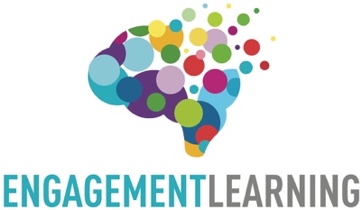 Online Conferences VThe meeting will begin shortly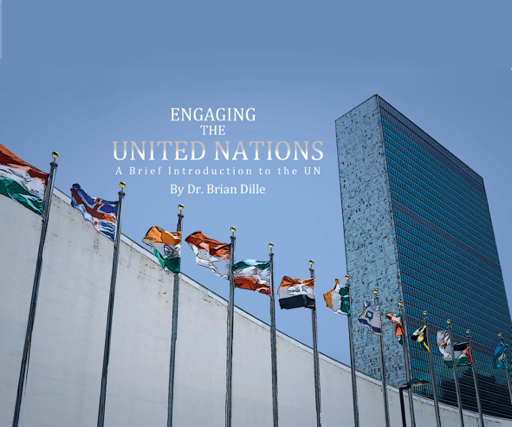 Exam Copy – www.engagingtheun.comSample Instructor’s guide with online exercisesemail engagementlearning@gmail.comToday we discussed rule changes that might accompany an online conference environment.Upcoming Fall ConferencesFlorida MUN 						Oct 17Contact Doug Ryan     FMUN.orgSRMUN Atlanta 					Oct. 23-Oct 25. Visit srmun.org/atlanta for info.COCMUN						 October 24th and 25thwww.canyons.edu/cocmunContact Phil Gussin  phil.gussin@canyons.edu NMUN-DC 						Nov 6-8Info at NMUN.ORGTeton County MUN	(HS)				Nov 16-17www.tcmun.orgMCCMUN Sonoran Desert Conference		Nov 20 and 21https://www.mesacc.edu/departments/social-science/model-un/sonoran-desert-conferenceContact Brian Dille  bdille@mesacc.eduThinking about Rules changes for an online conferenceOpening Plenary - probably not much change needed as it is mainly a spectator event normally.Committee DynamicsMaintaining Quorum – What counts as “present” for determining vote outcomes?LisaMari Centeno – We require cameras on at all times, and schedule breaks for bathroom or personal needs.Jack Parson – It may make sense to require delegates have their video on during votes, otherwise they could have their video off.Lindsey Ehinger - Gatherly use would complicate that, because cameras are off in the main committee if the delegate is in cluster. Her students attended a conference that had Gatherly going at all times, they had audio problems, and trouble sharing screens.Katie Behnke reminded us that some may not have a reliable video stream, this is a socioeconomic issue. Delegates are coming from their houses, not all have broadband access.Speakers list - How to set it up fairly (in person practice of not calling on the front row all the time)Phil Gussin Use the raise hand function – chairs can try to be random – chair can uncheck the raised hand in Zoom– co-chair can track who has spoken to ensure fairness.Michael Oleaga - I agree with Phil. If there are multiple "Raised Hands" when we're adding into the Speaker's List, our SRMUN staffers will pick randomly. Sometimes a delegates' internet connection might be a bit slow or lag to press "Raise Hand." On Zoom, the Host cannot raise a hand (only the delegates can), but the Host may lower someone's "Raise Hand."Comments and QuestionsMotions after a speakerPhil - rudeness in a virtual form is different, we still don’t want people raising their hands during a speaker. Remind gently not to do that by using a private chatThe issue of Note passing. Easy and not secret in conference software Rebecca Gibbons - Just tell them they are monitored!Lindsey - Gatherly is working on a bot to catch chats for certain words – be careful about sexist or racist notesDelegates can take a Screenshot to report it to co-chair (rapporteur or substantive) Phil - Chairs should announce that cyberbullying is unacceptable at the beginning and encourage delegates to screenshot offending notes and submit to chair. Michael - I think Zoom does allow participants to save chats. If a delegate experience some type of written harassment, they can save the chat, or screenshot it and report it to us.Lindsey - The Gatherly conference we attended started out with a note on the screen to all participants that explicitly stated that chats were not recorded. I can't remember if it also said "monitored." I wasn't sure if it was for online security/safety concerns?Suspension of meeting to move into caucus - Frequency and length – Kimberly Pace - Chairs should suggest breaks after time period – 60 mins or soMichael Oleaga - Virtual cuts everything down, everything takes less time, so SRMUN is cutting everything down, max 30 mins unmoderated, 15 moderated caucuses. – Chairs can rule things dilatoryKim Pace - chairs will have to be on top of their game and much more in charge, “a kind and benevolent dictator”Phil – Our conf built in a full hour break during lunch to give non-screen timeLisaMari - Our caucuses are 20 minutes with ability to extend for 10 more minutes.  But we have some breaks that delegates could use like a caucus.Unmoderated – Do chairs need to continuously monitor?Phil – We used discord to talk, but the screen was google docs – this enabled them to collaborate while Secrtariat could pop in an outMoving between GeneralSubstantive  Voting bloc: Maintain supermajority rules?Yes, the polling functions of the tool enable the chairs to see who is voting and who is not.Voting Bloc IdeasPhil - Disable chat function during voting bloc.Roll call votes? Kim says no, only allowed in opening plenaryPhil also says no, especially when someone is being a “dick-lomat”Michael - For SRMUN, we'll still use the traditional Roll Call Vote. It might be a bit slower since delegates have to press unmute and turn on their videos.Upcoming Topics Oct 13 11 am EDT	Chair training and conference managementNov 10 11 am EDTCommiseration Dec 1 11 am EDTCommiseration